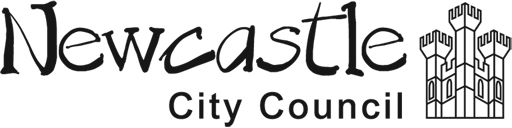 NEWCASTLE CITY COUNCIL BUILDING CONTROLFULL PLANS BUILDING REGULATION CHARGES With effect from 4th of April 2022Full details are contained in Newcastle City Council’s ‘Scheme for the recovery of building regulation charges and associated matters’.  This is published on the council’s website and contains full details of the charges scheme and the provisions of The Building (Local Authority Charges) Regulations 2010.How to use the table to calculate your full plans building regulation charge:Full Plans Application - The Plan Charge is a deposit fee payable at the time of submitting a Full Plans application with the local authority.The Inspection Charge is the balance payment for the cost of the service, required to be paid on demand, after the first inspection has been carried out, following commencement of the works. The invoice for this charge will be sent to the owner (applicant on application form), unless requested otherwise.Alternatively, the customer my wish to pay a combined plan charge and inspection charge at the time of depositing the application, in which case the discounted charge as indicated would be payable.Full Plans Charges are subject to VAT.Factors considered in determining the charge category:Depending upon the nature of the project, the following factors may be considered by the local authority in determining the relevant charge category using the attached tables:Floor Area - The total internal floor area of all storeys of the building or extension of the buildingEstimated Cost of Building Work – Accepted by the local authority as being a cost reasonably charged by a person in business to carry out such building work.Multiple Extensions - If more than one extension is proposed to be built the total floor area of all the extensions may be added together to determine the charge payable provided that the extensions are built at the same time.  If built independently separate inspection charges may be payable.Extensions + Loft Conversion - Where building work consists of extensions and a loft conversion - a single Plan Charge of £162.50 + VAT will be payable and both relevant Inspection Charges.Extension + Alteration - Where an application consists of an extension to property and work covering other alterations – only the largest Plan Charge for the two categories will be charged.Charges may not apply where the whole of the work solely concerns building adaptations for the treatment/care of a disabled person occupying the property as a permanent place of residence.  Due to the complexity of the regulations giving exemption please contact Building Control directly to seek further clarification where appropriate.How to pay:After we receive your application, we will calculate/check the relevant building regulation application charge for your proposals and then email you with a link to make a credit or debit card payment online.  Please note that until such time as the relevant payment has been made, your application will not be treated as valid. Our standard charges have been set on the basis that:The inspection framework and approved plans (where relevant) should provide the local authority with reasonable evidence that your completed project complies with minimum Building Regulation requirements.The purpose of the service provided by Local Authority Building Control is to check as far as is reasonably practicable, that Building Regulation requirements are satisfied.  It must be appreciated that site visits only constitute a spot inspection.The inspection framework and fee charged for dealing with the building regulation application assumes that persons employed by the applicant to undertake the design and building work are competent.  If you require a more extensive supervisory service of building work, you are advised to employ a suitably qualified person to carry this out on your behalf.The building work does not consist of or include innovative or high-risk construction techniques and/or the duration of the building work from commencement to completion does not exceed 12 months.Our standard charges do not cover building regulation applications for:Multiple types of extension and alteration unless the Authority has specifiedBuilding work in relation to more than one buildingAlterations where estimated cost exceeds £75,000Extensions exceeding 100m2 for single storey; and 200m2 for 2-storey.Garages where floor area exceeds 100m²In any of these circumstances, please contact Building Control to determine the relevant charges for these applications.Other charges/refunds:If the basis on which the charge has been determined changes, the Local Authority may refund or request a supplementary charge. On request, the Authority will provide a written statement setting out the basis and method of calculation for the refund/supplementary charge.An additional charge of £400.00 + VAT is payable where relevant work is undertaken within scope of the building regulation application which is not to be carried out by a person referred to in regulation 7(5) (g) of (h) of the Building (Local Authority Charges) Regulations 2010.To resolve outstanding matters and/or issue a Completion Certificate where the work has been completed or occupied for more than 3 years from the date of the last inspection an additional charge shall be payable if the local authority obliges a request from the applicant to reopen the case.  Current additional charge is £162.50 + VAT. Refunds - A fee of £54 + VAT will be charged for the withdrawal of a Building Regulation application prior to plan assessment being carried out and/or site inspection being made.  Any part refund on a Building Regulation application withdrawn after the local authority have begun the plan assessment and/or site visit(s) undertaken, will be at the discretion of the Council and on an individually determined basis. Contact details:Email: building.control@newcastle.gov.ukPhone: 0191 211 6102Building ControlNewcastle City CouncilCivic CentreNewcastle upon TyneNE1 8QH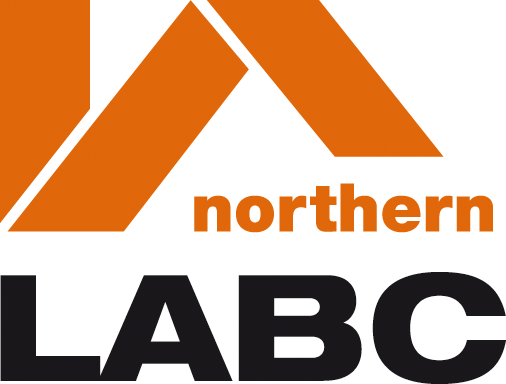 www.newcastle.gov.ukFull Plans Building Regulation ChargesTable A - New Build DwellingsFull Plans Building Regulation ChargesTable B - Domestic Extensions*	An additional charge is for work when the relevant building work, or part thereof, has not been carried out by a person referred to in regulation 7(5) (g) or (h) of the Building (Local Authority Charges) Regulations 2010. It is additional to the inspection charge.  If controllable electrical work is not carried out by a person qualified to inspect and test the installation in accordance with BS 7671, or in the case of heat producing appliances a person competent to provide a completed commissioning checklist, an additional charge as stated in Table B will be incurred by the applicant to cover the costs of the Council or its appointed consultant carrying out the relevant completion inspection and testing of the installation. Full Plans Building Regulation ChargesTable C - Domestic Alterations*	An additional charge is for work when the relevant building work, or part thereof, has not been carried out by a person referred to in regulation 7(5) (g) or (h) of the Building (Local Authority Charges) Regulations 2010. It is additional to the inspection charge.  If controllable electrical work is not carried out by a person qualified to inspect and test the installation in accordance with BS 7671, or in the case of heat producing appliances a person competent to provide a completed commissioning checklist, an additional charge of £400 + vat will be incurred by the applicant to cover the costs of the Council or its appointed consultant carrying out the relevant completion inspection and testing of the installation.  Full Plans Building Regulation ChargesTable D - Non-Domestic Extensions and New BuildIn Table D - The inspection charge will be discounted by £50 excluding VAT (£60 including VAT) if the inspection charge payment is paid at the same time as the plan charge deposit of the application.Full Plans Building Regulation ChargesTable E - All Other Non-Domestic WorksBuilding Regulation Application charges for building work over £100,000 estimate of cost are individually determined.  Please contact the Building Control team and the charge will be confirmed in writing.Number of DwellingsFull Plans ApplicationFull Plans ApplicationFull Plans ApplicationFull Plans ApplicationNumber of DwellingsPlan ChargeExcluding VATPlan ChargeIncludingVATInspection ChargeExcluding VATInspection ChargeIncluding VAT12345678910£162.50per house type£195.00per house type£703.00£1055.00£1406.00£2109.00£2812.00£3245.00£3785.00£4326.00£4759.00£5191.00£270 For each additional dwelling over 10 units£843.60£1266.00£1687.00£2530.80£3374.40£3894.00£4542.00£5191.20£5710.80£6229.20£324 For each additional dwelling over 10 unitsDescription of worksFull Plans Plan ChargePayable on submission of applicationFull Plans Plan ChargePayable on submission of applicationFull Plans Inspection ChargePayable upon commencement of building workFull Plans Inspection ChargePayable upon commencement of building workFull Plans Discounted ChargeIf Plan Charge and Inspection Charge paid together on submission of applicationFull Plans Discounted ChargeIf Plan Charge and Inspection Charge paid together on submission of applicationAdditional Charge*Additional Charge*Description of worksExcl VATIncl VATExcl VATIncl VATExcl VATIncl VATExcl VATIncl VATSingle storey extension floor area not exceeding 10m2£162.50£195.00£281.00£337.20£393.50£472.20£400£480Single storey extension floor exceeding 10m2 but not exceeding40m2£162.50£195.00£443.00£531.60£555.50£666.60£400£480Single storey extension floor exceeding 40m2 but not exceeding100m2£162.50£195.00£627.00£752.40£739.50£887.40£400£480Two storey extension not exceeding 40 m2£162.50£195.00£627.00£752.40£739.50£887.40£400£480Two storey extension to a dwelling house exceeding 40 m2 but not exceeding 200m2£162.50£195.00£665.00£798.00£777.50£933.00£400£480Loft conversion £162.50£195.00£541.00£649.20£653.50£784.20£400£480Erection or extension of a non-exempt detached or attached domestic garage or carport up to 100m2£162.50£195.00£227.00£272.40£339.50£407.40£400£480Conversion of a garage to a dwelling to a habitable room(s)£162.50£195.00£227.00£272.40£339.50£407.40£400£480Alterations to extend or create a basement up to 100m2£162.50£195.00£541.00£649.20£653.50£784.20£400£480Description of worksBasis of ChargeFull Plans Plan Charge*Payable on submission of applicationFull Plans Plan Charge*Payable on submission of applicationFull Plans Inspection Charge*Payable upon commencement of building workFull Plans Inspection Charge*Payable upon commencement of building workFull Plans Discounted Charge*If Plan Charge and Inspection Charge paid together on submission of applicationFull Plans Discounted Charge*If Plan Charge and Inspection Charge paid together on submission of applicationDescription of worksBasis of ChargeExcl VATIncl VATExcl VATIncl VATExcl VATIncl VATUnderpinningFixed Price£162.50£195.00£260.00£312.00£372.50£447.00Renovation of a thermal element to a single dwellingFixed Price£87.00£104.40£162.50£195.00£199.50£239.40Internal alterations, installation of fittings (not electrical) and/or, structural alterations (If within the building of the extension no additional charge)Estimated up to £5,000 Estimated cost between £5,001 up to £25,000Estimated cost between £25,001 and up to £50,000Estimated cost between £50,001 and up to £75,000£108.00£108.00£108.00£108.00£129.60£129.60£129.60£129.60£189.00£384.00£579.00£871.00£226.80£460.80£694.80£1045.20£247.00£442.00£637.00£929.00£296.40£530.40£764.40£1114.80Installation of Heating or Micro- generation EquipmentFixed price£87.00£104.40£162.50£195.00£199.50£239.40Conservatories: Replacement of translucent roof with lightweight solid roofFixed Price£106.50£127.80£158.50£190.20£215.00£258.00Conservatories: Conversion of conservatory to habitable room (i.e works which include the removal of existing thermal separation between conservatory and existing dwelling)Fixed Price£162.50£195.00£227.00£272.40£339.50£407.40Category of WorkCategory of WorkOther Residential(Institution and Other)Other Residential(Institution and Other)Assembly and Recreational useAssembly and Recreational useIndustrial and Storage usageIndustrial and Storage usageAll Other use ClassesAll Other use ClassesCategory of WorkCategory of WorkPlanChargeInspection ChargePlanChargeInspection ChargePlanChargeInspection ChargePlanChargeInspection Charge1) Floor area not exceeding 10m2Excl VAT£216£379£216£379.00£216£379.00£216£379.001) Floor area not exceeding 10m2Incl VAT£259.20£454.80£259.20£454.80£259.20£454.80£259.20£454.802) Floor area exceeding 10m2 but not exceeding 40m2Excl VAT£216£541£216£643.50£216£541.00£216£643.502) Floor area exceeding 10m2 but not exceeding 40m2Incl VAT£259.20£649.20£259.20£772.20£259.20£649.20£259.20£772.203) Floor area exceeding 40m2 but not exceeding 100m2Excl VAT£216£811£216£919.00£216£687.00£216£919.003) Floor area exceeding 40m2 but not exceeding 100m2Incl VAT£259.20£973.20£259.20£1102.80£259.20£824.40£259.20£1102.80Category of WorkBasis of ChargeEstimate of Cost£Plan ChargePlan ChargeInspection ChargeInspection ChargeDiscounted chargeIf Plan Charge and Inspection Charge paid together on submission of applicationDiscounted chargeIf Plan Charge and Inspection Charge paid together on submission of applicationCategory of WorkBasis of ChargeEstimate of Cost£Excl VATIncl VATExcl VATIncl VATExcl VATIncl VATAlterations including: structural alterations; installation of controlled fittings; shop fronts; office/shop fit-outs; mezzanine floors; renovation of thermal elements; etc0 - 5,000£162.50£195.00£216.00£259.20£328.50£394.20Alterations including: structural alterations; installation of controlled fittings; shop fronts; office/shop fit-outs; mezzanine floors; renovation of thermal elements; etc5,001 - 10,000£162.50£195.00£270.00£324.00£382.50£459.00Alterations including: structural alterations; installation of controlled fittings; shop fronts; office/shop fit-outs; mezzanine floors; renovation of thermal elements; etc10,001 - 20,000£162.50£195.00£325.00£390.00£437.50£525.00Alterations including: structural alterations; installation of controlled fittings; shop fronts; office/shop fit-outs; mezzanine floors; renovation of thermal elements; etc20,001- 100,000Add £2.70 for each £1,000 (or part thereof) over £20,001 up to £100,000Add £3.24  for each £1,000 (or part thereof) over £20,001 up to £100,000Add £10.80 for each £1,000 (or part thereof) over £20,001 up to £100,000Add £12.96  for each £1,000 (or part thereof) over £20,001 up to £100,000Add £11.90 for each £1,000 (or part thereof) over £20,001 up to £100,000Add £14.28 for each £1,000 (or part thereof) over £20,001 up to £100,000